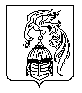 ИВАНОВСКАЯ ОБЛАСТЬАДМИНИСТРАЦИЯ ЮЖСКОГО МУНИЦИПАЛЬНОГО РАЙОНАПОСТАНОВЛЕНИЕ                                              от                              №          г. ЮжаО внесении изменений в постановление Администрации Южского муниципального района № 757-п от 17.11.2016«Об утверждении муниципальной программы «Развитие культуры Южского муниципального района»	В  соответствии со статьей 179 Бюджетного кодекса Российской Федерации, решением  Совета Южского муниципального района   от 22.09.2017  № 84 «О внесении изменений и дополнений в Решение Совета Южского муниципального района от 22.12.2017  № 131 «О бюджете Южского муниципального района на 2017 год и плановый период 2018 и 2019 годов», Администрация Южского муниципального района                      п о с т а н о в л я е т:Внести в постановление Администрации Южского муниципального района № 757-п от 17.11.2016 «Об утверждении муниципальной программы «Развитие культуры Южского муниципального района» следующие изменения:Строку девятую таблицы раздела «Паспорт муниципальной программы «Развитие культуры Южского муниципального района» муниципальной программы «Развитие культуры Южского муниципального района» (далее – Программа), являющейся Приложением к Постановлению Администрации Южского муниципального района от 17.11.2016 № 757-п, изложить в новой редакции:Строку седьмую таблицы раздела 1 подпрограммы «Развитие библиотечного дела в Южском муниципальном районе» (далее – Подпрограмма), являющейся Приложением №1 к Программе, изложить в новой редакции:Раздел 4 Подпрограммы, являющейся Приложением №1 к Программе, изложить в новой редакции:«4.Ресурсное обеспечение подпрограммы, руб.Строку седьмую таблицы раздела 1 подпрограммы «Дополнительное образование в сфере культуры и искусства» (далее – Подпрограмма), являющейся Приложением №2 к Программе, изложить в новой редакции:Раздел 4 Подпрограммы, являющейся Приложением №2 к Программе, изложить в новой редакции:4.Ресурсное обеспечение подпрограммы, руб.2. Опубликовать настоящее постановление в официальном издании «Правовой Вестник Южского муниципального района» и на официальном  сайте Южского муниципального района в информационно – телекоммуникационной сети «Интернет».Глава Южского муниципального района                             В.И. Мальцев«Объем ресурсного обеспечения программыОбщий объем бюджетных ассигнований:        2017 год – 22 836 095,41руб.        2018 год – 16 086 117,25 руб.         2019 год – 15 625 055, 25 руб.Бюджет Южского муниципального района:         2017 год – 19 142 196,41  руб.         2018 год – 16 086 117,25 руб.         2019 год –  15 625 055, 25 руб.Средства Федерального бюджета: 2017 год – 6 746,45руб.                                      2018 год – 0,00 руб.                                     2019 год –  0,00 руб.Средства областного бюджета                                         2017 год –  3 687 152,55 руб.;                                         2018 год –  0 руб.,год –   0 руб.»«Объем ресурсного обеспеченияОбщий объем бюджетных ассигнований:2017 год- 17 587 049,00 рублей;2018 год- 11 428 996,25  рублей;2019 год- 10 967 934,25  рублей.- бюджет Южского муниципального района2017 год  14 014 023,00  рублей;2018 год-  11 428 996,25 рублей;2019 год-  10 967 934,25  рублей.Средства Федерального бюджета: 2017 год – 0,0 руб. 2018 год – 0,00 руб. 2019 год –  0,00 руб.- средства областного бюджета2017 год – 3 573 026,00 рублей;2018 год-   0,00 *  рублей;2019 год-   0,00*  рублей»№ п/пНаименование мероприятия/Источник ресурсного обеспеченияИсполнитель201720182019Подпрограмма, всегоПодпрограмма, всего17 587 049,0011 428 996,2510 967 934,25Бюджетные ассигнованияБюджетные ассигнования17 587 049,0011 428 996,2510 967 934,25- бюджет Южского муниципального района- бюджет Южского муниципального района14 014 023,0011 428 996,2510 967 934,25- средства федерального  бюджета- средства федерального  бюджета0,00,00,0- Средства областного бюджета- Средства областного бюджета3 573 026,000,000,001Основное мероприятие: «Развитие библиотечного дела»12 070 460,0011 026 610,0010 967 934,251.1«Библиотечное, библиографическое и информационное обслуживание пользователей»МКУК «МЦБ»11 243 754,0010 199 904,0010 141 228,251.1Бюджетные ассигнованияМКУК «МЦБ»11 243 754,0010 199 904, 010 141 228,251.1- бюджет Южского муниципального районаМКУК «МЦБ»11 243 754,0010 199 904, 010 141 228,251.1«Библиотечное, библиографическое и информационное обслуживание пользователей» МКУК «МЦБ»8 451 489,289 599 630,09 540 954,251.1«Библиотечное, библиографическое и информационное обслуживание пользователей» (вне стационара)МКУК «МЦБ»2 792 264,72337 033,0337 033,01.1«Библиотечное, библиографическое и информационное обслуживание пользователей» (удаленно через интернет)0,00,00,01.1Библиографическая обработка документов285 836,00263 241,0263 241,01.2«Формирование, учет, изучение, обеспечение физического сохранения и безопасности фондов библиотеки»МКУК «МЦБ»826 706,00826  706,00826  706,001.2Бюджетные ассигнованияМКУК «МЦБ»826 706,00826 705,0826 705,01.2- бюджет Южского муниципального района, в том числе по услуге:МКУК «МЦБ»826 706,00826 705,0826 705,01.2«Формирование, учет, изучение, обеспечение физического сохранения и безопасности фондов библиотеки»МКУК «МЦБ»826 706,00826 706,0826 706,02Основное мероприятие: «Повышение средней заработной платы работникам муниципальных учреждений культуры»»5 516 589,00402 386,250,002.1«Средства на повышение заработной платы работникам культуры муниципальных учреждений культуры Южского муниципального района до средней заработной платы по Ивановской области»МКУК «МЦБ»2.1Бюджетные ассигнованияМКУК «МЦБ»1 943 563,00402 386,250,002.1- бюджет Южского муниципального районаМКУК «МЦБ»1 943 563,00402 386,250,002.1-средства федерального бюджета0,000,000,002.1- средства областного бюджета0,000,000,002.2.Софинансирование расходов, связанных с поэтапным доведением средней заработной платы работникам культуры муниципальных учреждений культуры Ивановской области до средней заработной платы в Ивановской областиМКУК «МЦБ»2.2.Бюджетные ассигнования3 573 026,000,00,02.2.- бюджет Южского муниципального района0,000,00,02.2.Средства федерального бюджета0,000,000,002.2.Средства областного бюджета3 573 026,000,00,0»Объем ресурсного обеспеченияОбщий объем бюджетных ассигнований:2017 год- 4 018 449,41 руб.;2018 год- 3 762 121  руб.;2019 год- 3 762 121  руб.- средства областного бюджета2017 год- 111 910,00 руб.;2018 год- 0,00 руб.;2019 год- 0,00  руб.- бюджет Южского муниципального района2017 год-  3 906 539,41 руб.;2018 год-  3 762 121 руб.;2019 год-  3 762 121 руб.№ п/пНаименование мероприятия/Источник ресурсного обеспеченияИсполнитель201720182019Подпрограмма, всегоПодпрограмма, всего4 018  449,413 762 121,03 762 121,0Бюджетные ассигнованияБюджетные ассигнования4 018  449,413 762 121,03 762 121,0- областные средства- областные средства111 910,000,000,00- бюджет Южского муниципального района- бюджет Южского муниципального района3 906 539,413 762 121,03 762 121,01Основное мероприятие: «Реализация дополнительных общеобразовательных программ»3 497 939,413 456 821,003 456 821,001.1«Дополнительное образование детей в сфере культуры и искусства»МБУ ДО «Южская ДШИ»1.1Бюджетные ассигнованияМБУ ДО «Южская ДШИ»3 497 939,413 456 821, 03 456 821, 01.1- бюджет Южского муниципального района, в том числе по услугам:МБУ ДО «Южская ДШИ»3 497 939,413 456 821, 03 456 821, 0Реализация дополнительных общеобразовательных предпрофессиональных программ410 591,00388 500388 500Реализация дополнительных общеобразовательных общеразвивающих программ3 087 348,413 068 321,03 068 321,02.Основное мероприятие: «Повышение средней заработной платы работников дополнительного образования»520 510,00305 300,00305 300,00Бюджетные ассигнования520 510,00305 300,00305 300,00- областной бюджет111 910,000,000,00- бюджет Южского муниципального района408 600,00305 300,00305 300,002.1«Средства на повышение заработной платы педагогическим  работникам муниципальных организаций дополнительного образования детей Южского муниципального района в сфере культуры и искусства до средней заработной платы учителей по Ивановской области»МБУ ДО «Южская ДШИ»2.1Бюджетные ассигнованияМБУ ДО «Южская ДШИ»76 323,00305 300,0305 300,02.1- бюджет Южского муниципального районаМБУ ДО «Южская ДШИ»76 323,00305 300,0305 300,02.1Софинансирование расходов, связанных с поэтапным доведением средней заработной платы педагогическим работникам муниципальных организаций дополнительного образования детей в сфере культуры и искусства до средней заработной платы учителей в Ивановской области- Бюджетные ассигнования- областной бюджет- бюджет Южского муниципального районаМБУ ДО «Южская ДШИ»111 910,00111 910,00111 910,000,000,000,000,000,000,000,000,000,003. Расходы на поэтапное доведение средней заработной платы педагогическим работникам муниципальных организаций дополнительного образования детей в сфере культур и искусства до средней заработной платы учителей в Ивановской областиМБУ ДО «Южская ДШИ»332 277,000,0003. Расходы на поэтапное доведение средней заработной платы педагогическим работникам муниципальных организаций дополнительного образования детей в сфере культур и искусства до средней заработной платы учителей в Ивановской областиМБУ ДО «Южская ДШИ»3. - Бюджетные ассигнования278 977,000,000,003. - бюджет Южского муниципального района977,000,000,00